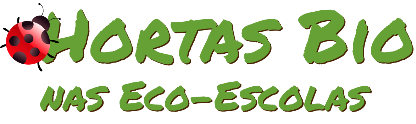                Horta Bio… em casa   Ficha de RegistoIdentificação da planta escolhidaIdentificação da planta escolhidaNome comum da espécie: FeijãoNome científico: Phaseolus VulgarisQuando colocaste a semente na terra?Atenção: as sementes sem água não germinam! A germinação inicia-se por uma intensa absorção de água.Quando colocaste a semente na terra?Atenção: as sementes sem água não germinam! A germinação inicia-se por uma intensa absorção de água.Data: 27 de abril de 2020Data: 27 de abril de 2020Quantos dias passaram até ao aparecimento da plântula?Regista este momento com uma fotografia!Não te esqueças: A planta “recém-nascida”, precisa de luz para realizar a fotossíntese, é desta forma que produz o seu próprio alimento.Quantos dias passaram até ao aparecimento da plântula?Regista este momento com uma fotografia!Não te esqueças: A planta “recém-nascida”, precisa de luz para realizar a fotossíntese, é desta forma que produz o seu próprio alimento.Resposta:Demoraram 6 dias para o aparecimento da plântula.Resposta:Demoraram 6 dias para o aparecimento da plântula.Registo semanal do desenvolvimento da planta:Gostaríamos que registasses, se possível, semanalmente, o desenvolvimento da tua planta. Se não se notarem modificações significativas, não necessitas de anotar.O que podes e deves registar?Quanto cresceu? Quantas folhas novas? Apareceram ramificações? Apareceu uma florescência, quando? A planta frutificou? A planta ficou com as folhas amareladas? Murchou? Tem parasitas? Atenção:Envia para o teu professor, com esta tabela, um conjunto de fotografias que exibam a evolução do crescimento da planta (4 a 8 fotografias).Registo semanal do desenvolvimento da planta:Gostaríamos que registasses, se possível, semanalmente, o desenvolvimento da tua planta. Se não se notarem modificações significativas, não necessitas de anotar.O que podes e deves registar?Quanto cresceu? Quantas folhas novas? Apareceram ramificações? Apareceu uma florescência, quando? A planta frutificou? A planta ficou com as folhas amareladas? Murchou? Tem parasitas? Atenção:Envia para o teu professor, com esta tabela, um conjunto de fotografias que exibam a evolução do crescimento da planta (4 a 8 fotografias).Semana 1:De 27 de abril a 3 de maio de 2020:Após plantar o feijão na terra reguei regularmente o feijão, para ajudar na germinação, para que ele se desenvolvesse para o exterior. Continuei ao longo da semana à espera que o feijão se desenvolvesse, regando-o.Finalmente de repente, no sexto dia a planta germinou, com o crescimento de uma pequena plântula.Semana 1:De 27 de abril a 3 de maio de 2020:Após plantar o feijão na terra reguei regularmente o feijão, para ajudar na germinação, para que ele se desenvolvesse para o exterior. Continuei ao longo da semana à espera que o feijão se desenvolvesse, regando-o.Finalmente de repente, no sexto dia a planta germinou, com o crescimento de uma pequena plântula.Semana 2:De 4 a 10 de maio:Comecei a ver rebentos de feijão fora da terra. A planta continuou a desenvolver-se e continuei a regar e continuou a crescer cada vez mais no seu tamanho e nasceram folhas novas que foram crescendo rapidamente todas verdinhas.Semana 2:De 4 a 10 de maio:Comecei a ver rebentos de feijão fora da terra. A planta continuou a desenvolver-se e continuei a regar e continuou a crescer cada vez mais no seu tamanho e nasceram folhas novas que foram crescendo rapidamente todas verdinhas.Semana 3 :De 11 a 17 de maioPassei a regar uma vez a cada 2-3 dias, evitando regar em excesso para as raízes não apodrecerem.A planta continuou a crescer, as folhas estavam grandes e muito verdes. Semana 3 :De 11 a 17 de maioPassei a regar uma vez a cada 2-3 dias, evitando regar em excesso para as raízes não apodrecerem.A planta continuou a crescer, as folhas estavam grandes e muito verdes. Semana 4:18 de maioA planta e as folhas atingiram o seu tamanho e mantiveram-se. É muito importante continuar a regar a planta para crescer saudavelmente.Semana 4:18 de maioA planta e as folhas atingiram o seu tamanho e mantiveram-se. É muito importante continuar a regar a planta para crescer saudavelmente.Por fim…Descreve-nos como foi feita a sementeira:Antes de plantar coloquei o feijão de molho de um dia para o outro para que este tivesse as condições necessárias à germinação.No dia seguinte, pela manhã fui à horta, procurei um sítio arejado e com luz, cavei um buraco na terra não muito fundo, coloquei o feijão no buraco e abafei-o com pouca terra, por fim reguei regularmente o feijão sem excesso de água e aguardei pela a germinação. Como foi realizada a manutenção da tua planta?De início fui regando regularmente a planta e depois em dias alternados, de modo a promover a sua hidratação e conservação ao longo do seu crescimento sem excessos de água para não comprometer a raiz da planta.Também retirei com as mãos as ervas daninhas à volta da planta, que é muito importante para a saúde da planta, se não o fizéssemos, iria dificultar o seu crescimento. Que materiais utilizaste?Os materiais que eu utilizei para plantar o feijão foram a enxada, a terra e o regador.